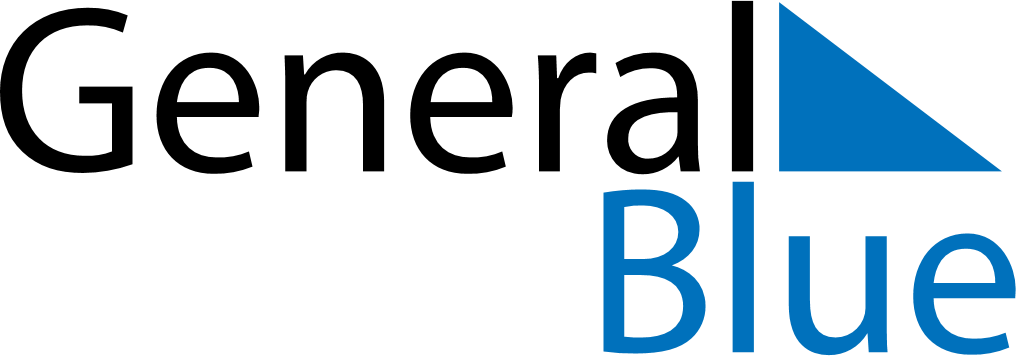 April 2024April 2024April 2024April 2024April 2024April 2024Alexandria, Alexandria, EgyptAlexandria, Alexandria, EgyptAlexandria, Alexandria, EgyptAlexandria, Alexandria, EgyptAlexandria, Alexandria, EgyptAlexandria, Alexandria, EgyptSunday Monday Tuesday Wednesday Thursday Friday Saturday 1 2 3 4 5 6 Sunrise: 5:48 AM Sunset: 6:19 PM Daylight: 12 hours and 30 minutes. Sunrise: 5:47 AM Sunset: 6:20 PM Daylight: 12 hours and 32 minutes. Sunrise: 5:46 AM Sunset: 6:20 PM Daylight: 12 hours and 34 minutes. Sunrise: 5:45 AM Sunset: 6:21 PM Daylight: 12 hours and 36 minutes. Sunrise: 5:44 AM Sunset: 6:21 PM Daylight: 12 hours and 37 minutes. Sunrise: 5:42 AM Sunset: 6:22 PM Daylight: 12 hours and 39 minutes. 7 8 9 10 11 12 13 Sunrise: 5:41 AM Sunset: 6:23 PM Daylight: 12 hours and 41 minutes. Sunrise: 5:40 AM Sunset: 6:23 PM Daylight: 12 hours and 43 minutes. Sunrise: 5:39 AM Sunset: 6:24 PM Daylight: 12 hours and 45 minutes. Sunrise: 5:38 AM Sunset: 6:25 PM Daylight: 12 hours and 47 minutes. Sunrise: 5:36 AM Sunset: 6:25 PM Daylight: 12 hours and 49 minutes. Sunrise: 5:35 AM Sunset: 6:26 PM Daylight: 12 hours and 50 minutes. Sunrise: 5:34 AM Sunset: 6:27 PM Daylight: 12 hours and 52 minutes. 14 15 16 17 18 19 20 Sunrise: 5:33 AM Sunset: 6:27 PM Daylight: 12 hours and 54 minutes. Sunrise: 5:32 AM Sunset: 6:28 PM Daylight: 12 hours and 56 minutes. Sunrise: 5:31 AM Sunset: 6:29 PM Daylight: 12 hours and 58 minutes. Sunrise: 5:29 AM Sunset: 6:29 PM Daylight: 12 hours and 59 minutes. Sunrise: 5:28 AM Sunset: 6:30 PM Daylight: 13 hours and 1 minute. Sunrise: 5:27 AM Sunset: 6:31 PM Daylight: 13 hours and 3 minutes. Sunrise: 5:26 AM Sunset: 6:31 PM Daylight: 13 hours and 5 minutes. 21 22 23 24 25 26 27 Sunrise: 5:25 AM Sunset: 6:32 PM Daylight: 13 hours and 6 minutes. Sunrise: 5:24 AM Sunset: 6:33 PM Daylight: 13 hours and 8 minutes. Sunrise: 5:23 AM Sunset: 6:33 PM Daylight: 13 hours and 10 minutes. Sunrise: 5:22 AM Sunset: 6:34 PM Daylight: 13 hours and 12 minutes. Sunrise: 5:21 AM Sunset: 6:35 PM Daylight: 13 hours and 13 minutes. Sunrise: 6:20 AM Sunset: 7:35 PM Daylight: 13 hours and 15 minutes. Sunrise: 6:19 AM Sunset: 7:36 PM Daylight: 13 hours and 17 minutes. 28 29 30 Sunrise: 6:18 AM Sunset: 7:37 PM Daylight: 13 hours and 18 minutes. Sunrise: 6:17 AM Sunset: 7:37 PM Daylight: 13 hours and 20 minutes. Sunrise: 6:16 AM Sunset: 7:38 PM Daylight: 13 hours and 22 minutes. 